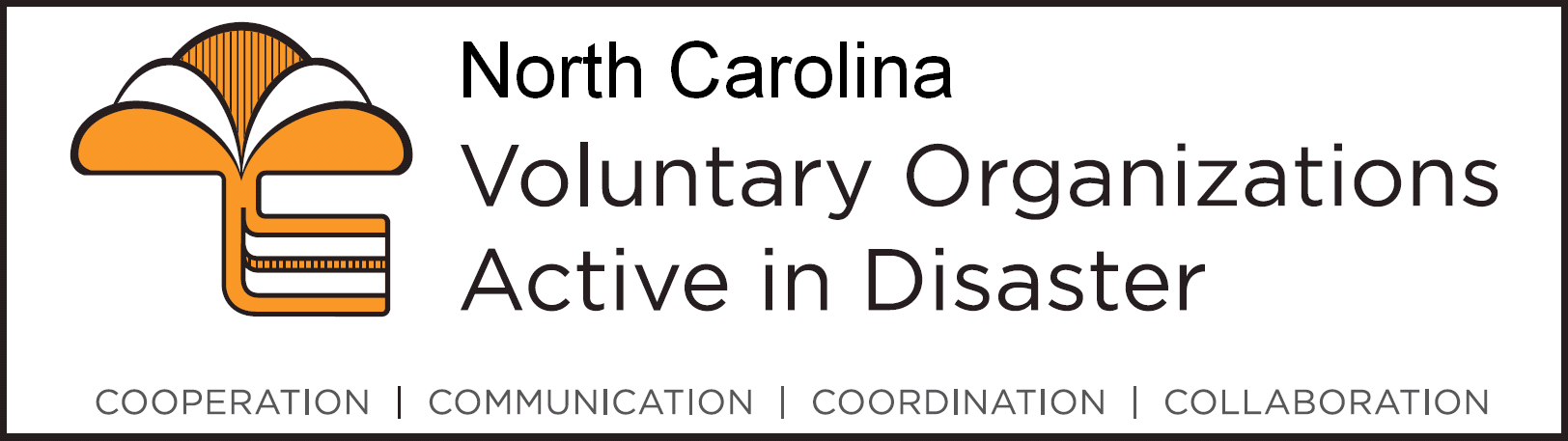 PRESENTACIÓN DE CASOSFECHA______________ NUMERO DEL CASO ________________	 CONDADO_____________________ 	Información del cliente;Composición del hogar:  # de adultos____ # de hijos  ____ # de ancianos  ____Recidentes con disabilidades?  Si /  No   Ancianos con necesidades de cuido   Si /  No   Veterano   Si /  No   	Vivienda antes de el desastre (Marque uno):  Propia   Rentada  Residencia de base de concreto   Casa móvil  Cabaña   Condominio    Aptamento.    Dúplex /OtrosResidencia Principal?   Si /  No   Actualmente vive en la residencia dañada?   Si /  No   Intensidad de los daños:   Destruida    Mayor   Menor  ___________________________Se registro con FEMA   Si /  No   describa la asistencia ___________________________________________________________¿Cuanto del dinero de FEMA el cliente ha gastado? ___________________________________¿La/El cliente necesita apelar la decisión de FEMA??   Si /  No   ¿La/El cliente ha aplicado por préstamo de SBA?  Si /  No
Si es sí, describa la asistencia _____________________________________________________¿Póliza de seguros?   Si /  No
Tipo:    Propietario     Propiedad personal     inquilino  Inundación     Otros¿Se recibió la liquidación del seguro?   Si /  No   
describa____________________________________________________________________________Ingresos del hogar (porcentaje del ingreso medio del concado):   de bajo 30%    				 por encima 30% o menos que o igual a 50%   
 sobre 50% o menos que o igual a 100%   	 encima de 100% ¿Está el cliente trabajando con otras agencias en este momento?   Si /  No   	Si es asi, enumere:


¿Se verifico que el propietario es el dueño de la propiedad dañada?   Si /  No   Case Manager confirms that the following documentation has been verified:
 Copia de la licencia de conducir o identificación estatal para adultos (ID) Copia de la escritura de la casa o el estado de cuenta de la hipoteca si es propiedad del cliente o contrato de alquiler si está alquilando. Verificación de la solicitud de FEMA (carta de aceptación o rechazo) Verificación que el dinero de la subvención de FEMA fue gastado según lo requirido Carta de préstamo a bajo interés de SBA (aceptación o rechazo) Copia de reclamaciones de seguro de hogar y reclamaciones de daños por inundaciones Comprobante de gastos de servicios públicos durante el tiempo del desastre. Prueba de fuente de ingresos de todos los miembros que vivian en la propiedad antes del disastre Prueba de pérdida de ingresos / empleo por causa de el desastre Documentación de daños causados ​​por el desastres Copia de la estimación de los daños Información fiscal del año pasado (formulario 1040) Copia del extracto bancario más reciente de todos los adultos (60 días o menos)Descripción de los daños relacionados con la tormenta (incluya estimaciones de reparación, si corresponde) - sea específico:Otras necesidades (con estimaciones, si corresponde) - sea específico:



Solicitud para este comité (necesidades)


El cumplimiento de esta solicitud permitirá al cliente ser autosuficiente o cerrar este caso?  Si /  No   Explique


UNMET NEEDS COMMITTEE DETERMINATION